Virologica SinicaSupplementary DataGCRV NS38 counteracts SVCV proliferation by intracellular antagonization during co-infectionZhuo-Cong Lia,b,1, Long-Feng Lua,b,1, Can Zhanga,b, Xue-Li Wangb,d, Jin-Feng Tonga,b, Ke-Jia Hanb,d, Dan-Dan Chena,b, Xi-Yin Lib,c, Li Zhoub,c, Jian-Fang Guib,c, Shun Lia,b,* a Institute of Hydrobiology, Chinese Academy of Sciences, Wuhan, 430072, Chinab University of Chinese Academy of Sciences, Beijing, 100049, Chinac State Key Laboratory of Freshwater Ecology and Biotechnology, Hubei Hongshan Laboratory, the Innovation Academy of Seed Design, Institute of Hydrobiology, Chinese Academy of Sciences, Wuhan, 430072, Chinad College of Fisheries and Life Science, Dalian Ocean University, Dalian, 116023, China* Corresponding author. E-mail addresses: bob@ihb.ac.cn (S. Li)1 Zhuo-Cong Li and Long-Feng Lu contributed equally to this work.Supplementary Table S1 Primers used in this study.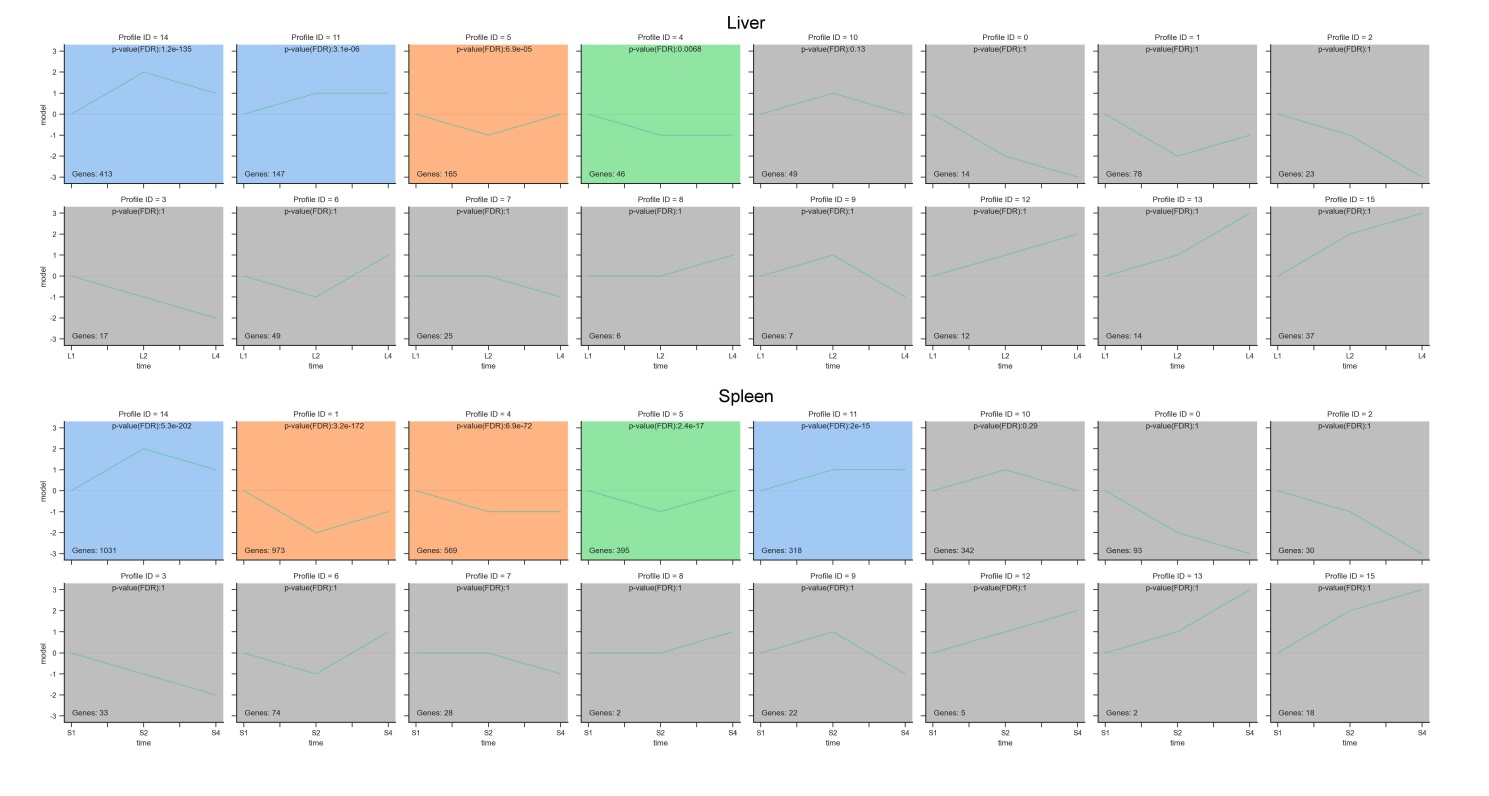 Supplementary Fig. S1. The gene modules enriched by STEM analysis in liver and spleen tissues of zebrafish. Three different treatment groups (Null, SVCV, and SVCV&GCRV) of genes were analyzed, with grey representing modules with no-significant changes and FDR less than 0.05 being distinguished by colour. The same colours represent similar patterns of gene variation. 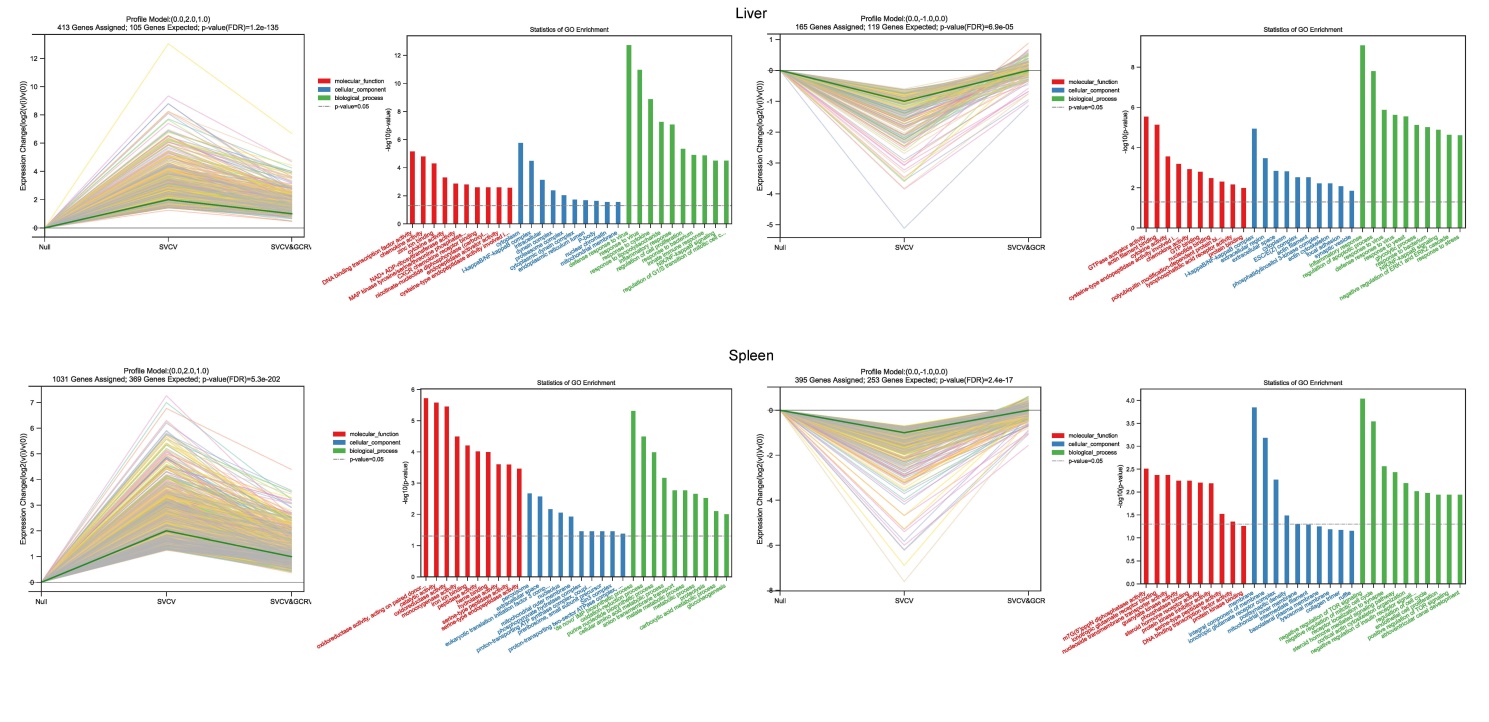 Supplementary Fig. S2. Gene profiles and GO analysis of representative gene modules in STEM analysis for different tissues.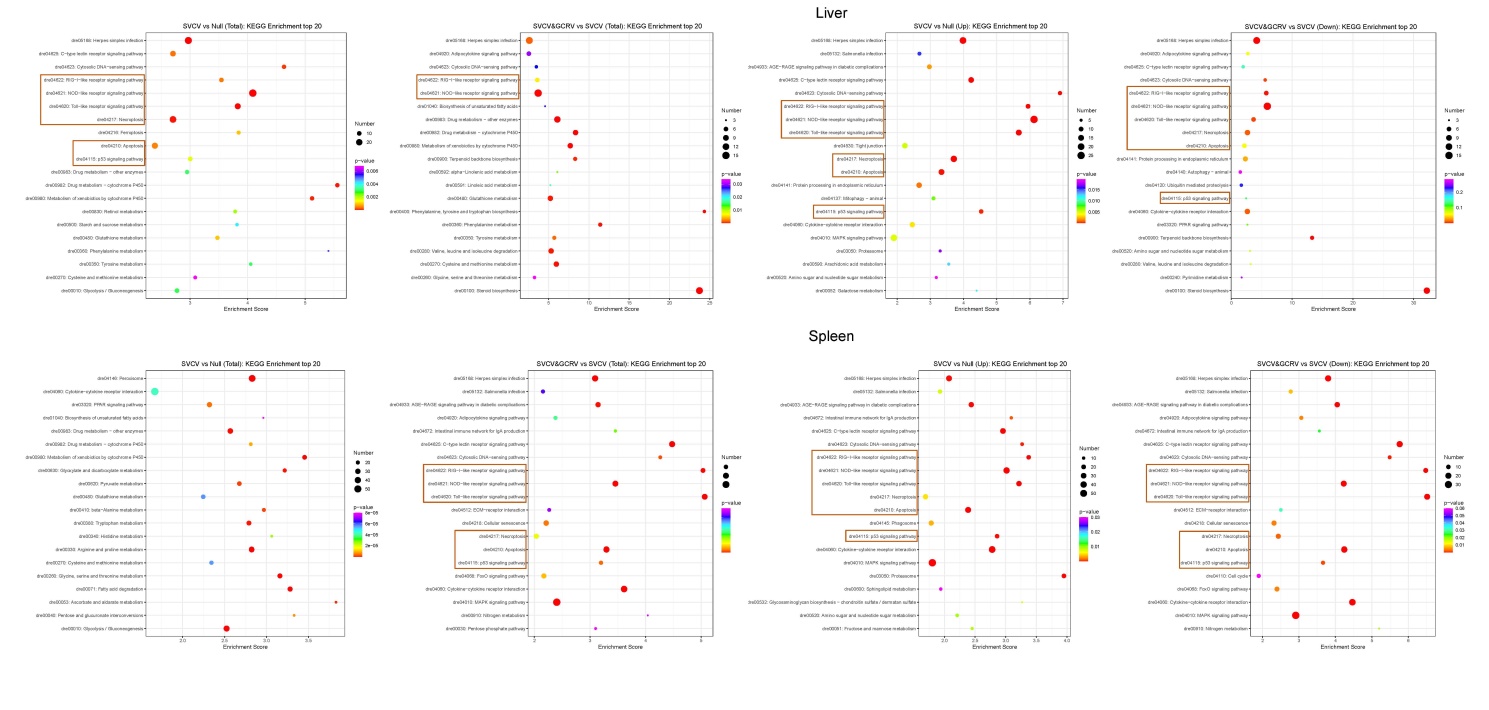 Supplementary Fig. S3. KEGG enrichment top 20 of two comparison groups (SVCV versus Null and SVCV&GCRV versus SVCV). Typical immune and cell-cycle related signaling pathways are framed in orange. 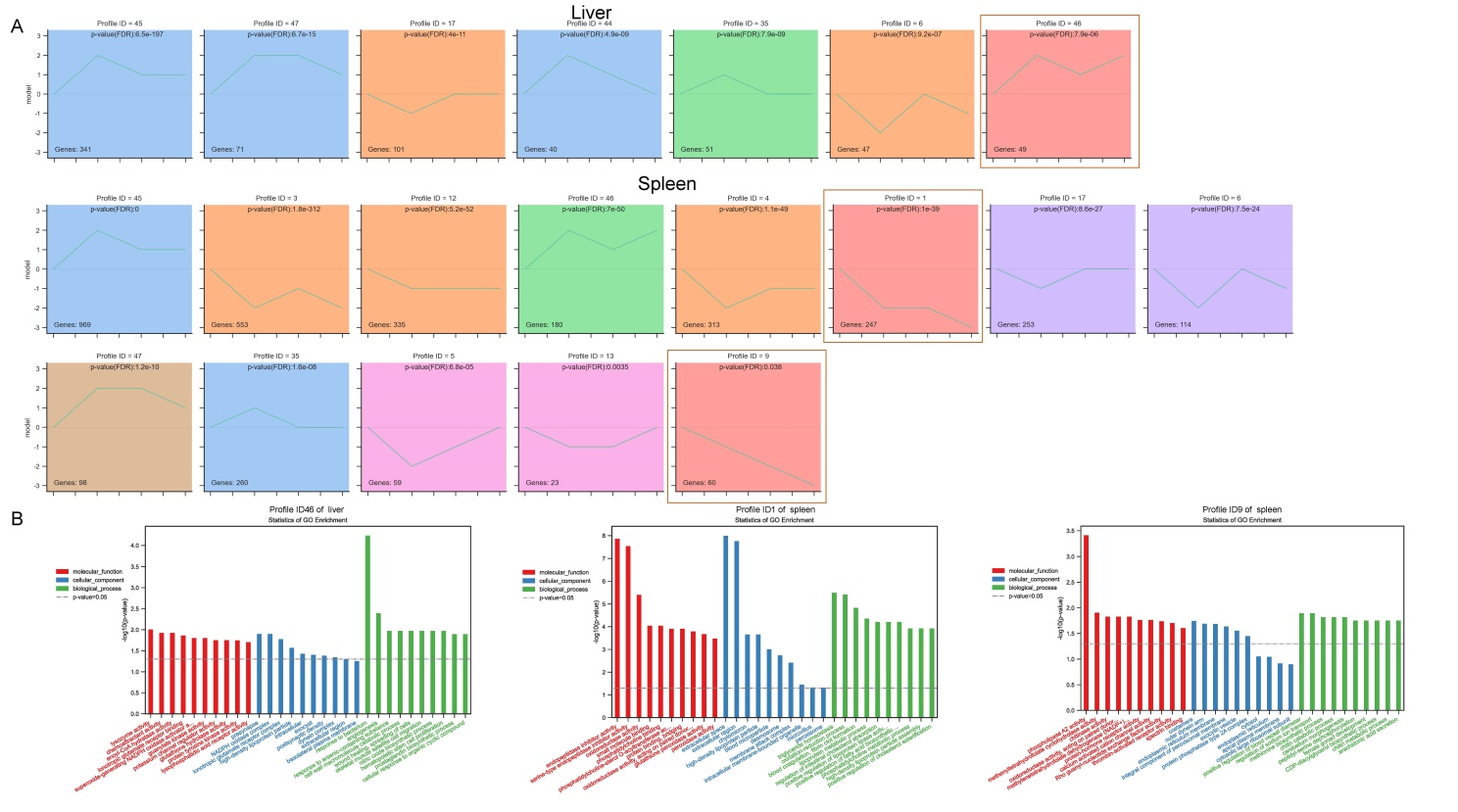 Supplementary Fig. S4. STEM analysis in liver and spleen tissues of zebrafish. Four different treatment groups (Null, SVCV, SVCV&GCRV and GCRV) of genes were analyzed. Gene modules with the same gene expression trends in the groups GCRV and SVCV were framed and subjected to GO analysis. 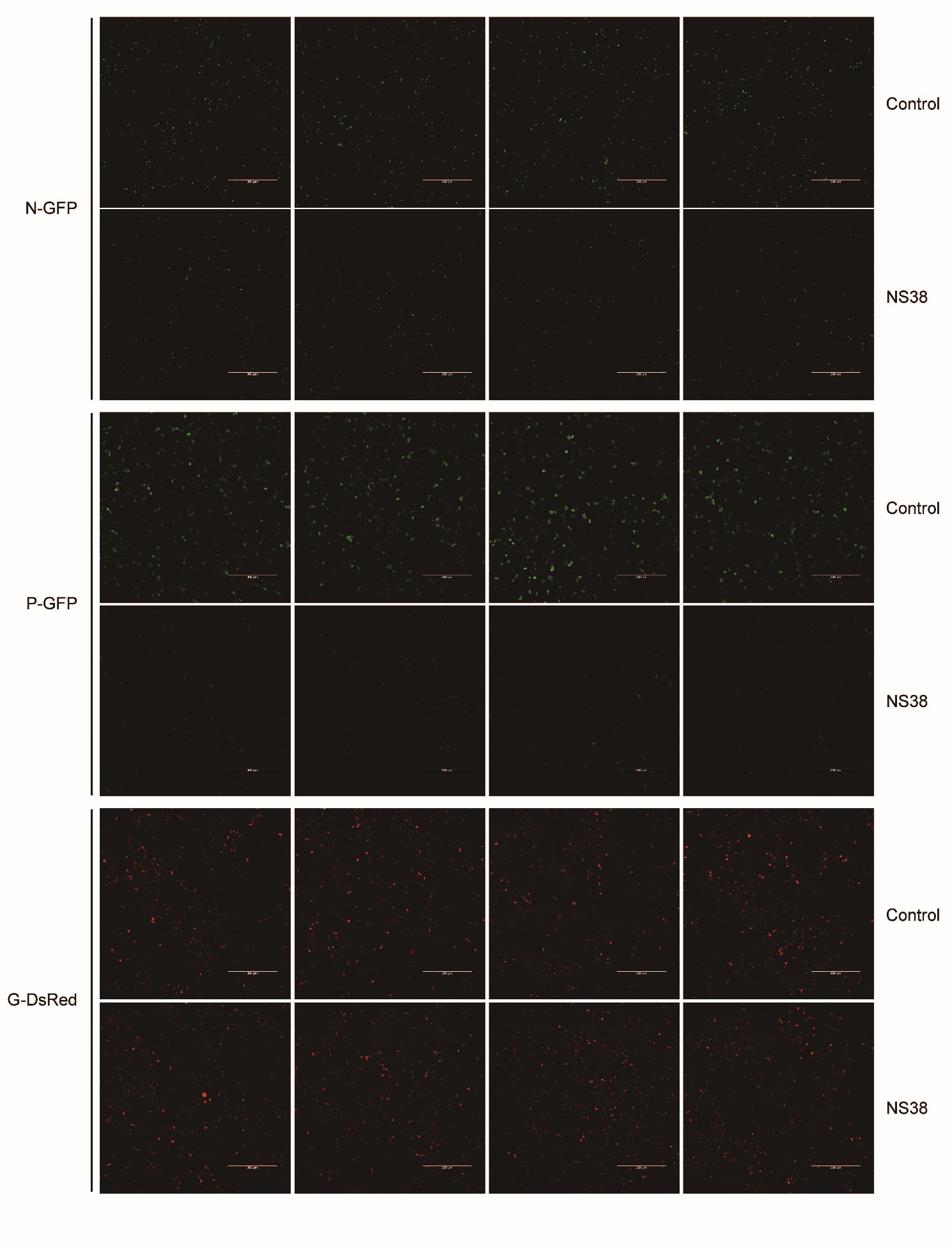 Supplementary Fig. S5. Reference images for fluorescence intensity analysis of NS38-induced fluorescently labelled N/P proteins degradation. EPC cells were plated onto coverslips in 6-well plates and transfected with indicated plasmids (1 μg each). After 24 h, the cells were fixed and subjected for confocal microscopy analysis. Green or red signals represent overexpressed N, P, and G proteins (original magnification 10×; Non-immersion objective). Scale bar, 300 μm.NameSequence (5′→3′)PurposepCMV-HA/Myc/Tag2C-NS38-FCCGGAATTCGGATGGCACACACAGGCACCEukaryotic expressionpCMV-HA/Myc/Tag2C-NS38-RCCGCTCGAGTTACATACCCCCGATCGGCEukaryotic expressionmCherry-N1-NS38-FCCCATCGATGCCACCATGGCACACACAGGCACCEukaryotic expressionmCherry-N1-NS38-FCCGGAATTCCGCATACCCCCGATCGGCAGEukaryotic expressionpCMV-Myc/Tag2C-N-FCCGGAATTCCGATGAGTGTCATTCGGATCAAEukaryotic expressionpCMV-Myc/Tag2C-N-RCCGCTCGAGTTATCCATAGGTTTGTTTTATCCEukaryotic expressionpCMV-Myc/Tag2C-P-FCCGGAATTCCGATGTCTCTACATTCGAAATTGEukaryotic expressionpCMV-Myc/Tag2C-P-RCCGCTCGAGTTACAACCTATATTTTTGATACEukaryotic expressionpcDNA3.1-Flag-G-FCGGGGTACCATGGGATCTATCATCAGCTACATCEukaryotic expressionpcDNA3.1-Flag-G-RCCGCTCGAGTCATTTATCGTCATCATCTTTGTAGTCCTTGTCATCATCGTCCTTATAGTCCTTATCGTCGTCATCCTTGTAATCAACTAAAGACCGCATTTCGEukaryotic expressionpCMV-HA/Myc/Tag2C-S7-F CCGGAATTCGGGCCACCATGCCTTGCCAGGATACTGTCEukaryotic expressionpCMV-HA/Myc/Tag2C-S7-RCCGCTCGAGCTACTGAAACGCCTCAGGCEukaryotic expressionmCherry-N1-N-FCGCGGATCCGCCACCATGAGTGTCATTCGGATCEukaryotic expressionmCherry-N1-N-RCCGGAATTCCGTCCATAGGTTTGTTTTATCCEukaryotic expressionpEGFP-N3-N-FCTAGCTAGCATGTACCCATACGATGTTCCAGATTACGCTAGTGTCATTCGGATCAAEukaryotic expressionpEGFP-N3-N-RCGCGGATCC TCCATAGGTTTGTTTTATCCEukaryotic expressionpEGFP-N3-P-FCTAGCTAGCATGTACCCATACGATGTTCCAGATTACGCTTCTCTACATTCGAAATTGEukaryotic expressionpEGFP-N3-P-RCGCGGATCCCAACCTATATTTTTGATACEukaryotic expressionDsRed-N1-G-FCTAGCTAGCATGTCTATCATCAGCTACEukaryotic expressionDsRed-N1-G-RCCGCTCGAGTCAAACTAAAGACCGCATTTCEukaryotic expressionpCMV-HA/Myc-p62-FCCGCTCGAGGTATGTCGATGACAGTGAGAGEukaryotic expressionpCMV-HA/Myc-p62-RATTTGCGGCCGCCTACTTCTGTTGTCCTGGTGTTTTGGAGEukaryotic expressionpCMV-Tag2C-p62-FCCCAAGCTTGGATGTCGATGACAGTGAGAGCTTEukaryotic expressionpCMV-Tag2C-p62-RCCGCTCGAGCTACTTCTGTTGTCCTGGTGTTTTGGEukaryotic expressionpCMV-Tag2C-Tollip-FCCGGAATTCGGATGGCGACAACAATAAGEukaryotic expressionpCMV-Tag2C-Tollip-RCCGCTCGAGTTAAAGCTCCTCCGCCATEukaryotic expressionpCMV-Tag2C-NDP52-FCCGGATATCAAATGAGCGACAGAACGGAGEukaryotic expressionpCMV-Tag2C-NDP52-RCCGCTCGAGCTAATCCGCATGACTGTAGACEukaryotic expressionpCMV-Tag2C-OPTN-FCCGGAATTCGGATGAATGGGGACATTAGTCACEukaryotic expressionpCMV-Tag2C-OPTN-RCCGCTCGAGTCAGATGATGCAATCCATGATGTGGATCTGCAGGGAGEukaryotic expressionpCMV-Tag2C-NBR1-FCCGGAATTCGGATGAACCTCCCCGTCACTGEukaryotic expressionpCMV-Tag2C-NBR1-RCCGCTCGAGCTAATGTCTTGAGATGTGCEukaryotic expressionDrifn-FGAATGGCTTGGCCGATACAGGATAqPCRDrifn-RTCCTCCACCTTTGACTTGTCCATCqPCRDrirf3-FAAGGTGCTGTCGGTGGTTTGqPCRDrirf3-RATGTGGTTGAGTGGCAGTCTqPCRS9-FGCCGCTCGTGATTTGTTAqPCRS9-RGGGTAGGTGTCGGGTAGTTCqPCREPCβ-actin-FCACTGTGCCCATCTACGAGqPCREPCβ-actin-RCCATCTCCTGCTCGAAGTqPCRDrβ-actin-FCACTGTGCCCATCTACGAGqPCRDrβ-actin-RCCATCTCCTGCTCGAAGTCqPCRn-FTGAGTGCTGAGGACGATqPCRn-RTTTGTGAGTTGCCGTTAqPCRp-FTTGGACCTGGGATAGTGAqPCRp-RCTTGCTTGGTTTGTGGGqPCRm-FTACTCCTCCCACTTACGAqPCRm-RCAAGAGTCCGAGAAGGTCqPCRg-FCGACCTGGATTAGACTTGqPCRg-RAATGTTCCGTTTCTCACTqPCRl-FGCCCACTTTGCATCCAGTCCqPCRl-RGAGATGCCACAGACTCCTCCqPCRsh-S9#1-FPCCGGGCACCGCTACTCTGATCAATGCTCGAGCATTGATCAGAGTAGCGGTGCTTTTTGRNAish-S9#1-RPAATTCAAAAAGCACCGCTACTCTGATCAATGCTCGAGCATTGATCAGAGTAGCGGTGCRNAish-S9#2-FPCCGGGCTCACACCGCTACCAATACTCTCGAGAGTATTGGTAGCGGTGTGAGCTTTTTGRNAish-S9#2-RPAATTCAAAAAGCTCACACCGCTACCAATACTCTCGAGAGTATTGGTAGCGGTGTGAGCRNAish-p62#1-FPCCGGGCCCTTTCAAATGCACTATAACTCGAGTTATAGTGCATTTGAAAGGGCTTTTTGRNAish-p62#1-RPAATTCAAAAAGCCCTTTCAAATGCACTATAACTCGAGTTATAGTGCATTTGAAAGGGCRNAish-p62#2-FPCCGGGGACTCACCTGAGCTCTAAAGCTCGAGCTTTAGAGCTCAGGTGAGTCCTTTTTGRNAish-p62#2-RPAATTCAAAAAGGACTCACCTGAGCTCTAAAGCTCGAGCTTTAGAGCTCAGGTGAGTCCRNAi